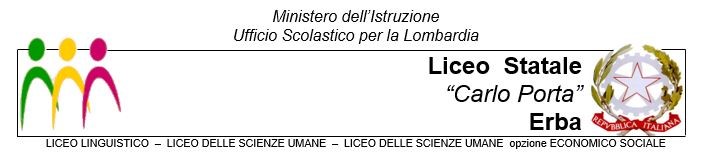 ALLEGATO 1  
AL DOCUMENTO DEL CONSIGLIO DI CLASSECLASSE 5M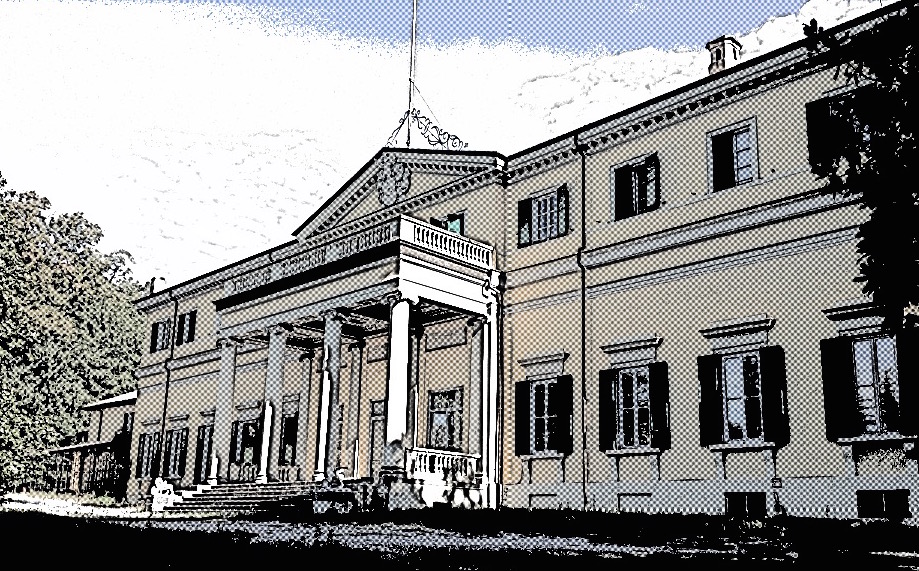 PROGRAMMI SVOLTI NELL’ANNO SCOLASTICO 2020/2021PROGRAMMA EFFETTIVAMENTE SVOLTO FINO AL 15 MAGGIO 2021LeopardiBiografiaPoetica del vago e dell’indefinito, teoria del piacere, teoria della visione e del suono. Dallo Zibaldone: La teoria del piacere, Il vago, l’indefinito, le rimembranze della fanciullezza, Indefinito e infinito, Teoria della visione, Suoni indefiniti, La rimembranzaIl pessimismo e la prima fase poetica. Gli Idilli: L’infinito, La sera del dì di festa, Alla lunaDalla poesia alla prosa: le Operette morali e l’evoluzione del pessimismo: Dialogo della natura e di un Islandese; Dialogo di un venditore di almanacchi e di un passeggere (suggerita la visione del cortometraggio di Ermanno Olmi); Dialogo di un folletto e di uno gnomo; la conclusione del Dialogo di Plotino e di PorfirioIncursioni nel Novecento: Valerio Magrelli, Cerbero da Il sangue amaro (2014)Il ritorno alla poesia. I Canti pisano-recanatesi: A Silvia, La quiete dopo la tempesta, Canto notturno di un pastore errante dell’Asia, Il passero solitarioIncursioni nel Novecento: Montale, La casa dei doganieriLa terza fase della poesia leopardiana e il “ciclo di Aspasia”: A se stesso Il testamento spirituale: La ginestra o il fiore del deserto (contenuto della canzone; parafrasi delle strofe I, III, IV VII)La voce della critica: Il pessimismo di Manzoni e Leopardi secondo Calvino (fd)Lo sviluppo del romanzo Cenni sull’evoluzione del genere romanzoRipresa dei Promessi sposi di Manzoni relativamente ai seguenti aspetti: tipo di narratore e focalizzazione; i messaggi dei Promessi sposi: politico, sociale, economico, il messaggio profondo; Il discorso di padre Felice ai guariti che lasciano il lazzaretto e Le ultime parole di padre Cristoforo a Renzo e Lucia (PS, XXXVI), La conclusione del romanzo (PS, XXXVIII); il problema del male e la presenza della provvidenza nella storia; diverse concezioni della provvidenza: polifonia e problematicità del romanzoIl romanzo realista francese da Balzac a FlaubertLa Commedia umana di BalzacFlaubert, Madame Bovary, I comizi agricoli (fd) e la tecnica del contrappuntoIl romanzo naturalistaDe Goncourt, Un manifesto del Naturalismo, da Germinie LacerteuxZola: il Ciclo dei Rougon Macquart;  da L’assommoir, Uno spaccato di vita (fd)Verga e il VerismoCenni biografici. L'adesione al Verismo e il ciclo dei «Vinti»; la rivoluzione stilistica e tematica, lo straniamento e l'artificio di regressione; l’ideale dell’ostricaVita dei campi: Rosso Malpelo, La lupaI Malavoglia (assegnata la lettura integrale dell’opera): dalla novella Fantasticheria, lettura del passo conclusivo (fd), I vinti e la fiumana del progresso; Il mondo arcaico e l’irruzione della storia; Il naufragio della Provvidenza (fd); La conclusione del romanzo: l’addio al mondo pre-moderno Le novelle rusticane: La robaMastro-don Gesualdo: La giornata di Gesualdo (fd), La morte di GesualdoIl romanzo decadenteUn crocevia intellettuale: la ScapigliaturaSignificato di Decadentismo: origine del termine, visione del mondo, poetica, temi. L’origine del termine decadentismo: Verlaine, LanguoreD'Annunzio. Biografia. Il piacere: Il conte Andrea Sperelli; Un ritratto allo specchio: Andrea Sperelli ed Elena Muti. Il periodo notturno: La prosa “notturna”Il rinnovamento del romanzo: SvevoLa vita fra imprenditoria e letteratura Vicenda e temi di Una vita e SenilitàLa coscienza di Zeno (assegnata la lettura integrale dell’opera): struttura dell'opera, peculiarità della voce narrante, tempo narrativo, rapporto con la psicoanalisi. La prefazione del dottor S.; Preambolo; Il fumo; La morte del padre; La salute mancata di Augusta; Lo scambio di funerale; La profezia di un'apocalisse cosmicaIl rinnovamento del romanzo e del teatro: PirandelloBiografia. La poetica dell’“umorismo” e le caratteristiche dell'arte umoristica. Un’arte che scompone il realeLe Novelle per un anno: Il treno ha fischiato, La patente (fd), La carriola (fd), Tu ridi (fd), C'è qualcuno che ride Il fu Mattia Pascal (assegnata la lettura integrale dell’opera): Premessa I e Premessa II (fd), La lanterninosofia (fd), Lo strappo nel cielo di carta, La conclusione del romanzoUno, nessuno e centomila, Nessun nomeDal teatro del grottesco al metateatro. I sei personaggi in cerca d'autore (assegnata la lettura integrale o la visione della rappresentazione teatrale): riflessione sulle questioni affrontate nell’opera; le opere metateatrali; trama e temi dell’Enrico IVLa poesia dal secondo Ottocento alla metà del NovecentoLa poesia simbolista e decadenteIl Simbolismo francese. Baudelaire, Corrispondenze, Spleen, Il cigno (fd)La poesia decadente in ItaliaD’AnnunzioAlcyone: La sera fiesolana, La pioggia nel pineto, Il vento scrive PascoliLa biografia e la poetica del fanciullino: da Il fanciullino, Una poetica decadente (lettura di passi scelti)Myricae: titolo, temi, poetica, forme. L’assiuolo, Novembre, Temporale, Il lampo, Il tuono (fd)Canti di Castelvecchio: La mia sera, Il gelsomino notturnoLo sperimentalismo linguistico in Italy. Lettura del passo antologizzatoLe avanguardie e la poesia del primo NovecentoCenni sulle avanguardie storicheIl Futurismo italiano. Marinetti, Il primo manifesto del futurismo e Manifesto tecnico della letteratura futurista; Palazzeschi, E lasciatemi divertireI Crepuscolari e la vergogna della poesia; Gozzano, La signorina Felicita ovvero La Felicità, I, vv.1-30, III, IV, vv. 151-168, V, 241-258, VI, VIII; Moretti, A CesenaI Vociani. Rebora, ViaticoPoeti del NovecentoLa poesia ermeticaQuasimodo, Ed è subito sera. Il superamento dell’Ermetismo: All’ombra dei saliciUngaretti Cenni sulla vitaL’allegria: composizione, titolo, temi, caratteristiche formali. In memoria, Il porto sepolto, Fratelli, San Martino del Carso, I fiumi, Sono una creatura, Veglia, Mattina, CommiatoLa poesia di Sentimento del tempoDa Il dolore: Tutto è perdutoSabaCenni sulla vita e sull’idea di poesia onesta Il Canzoniere: temi, poetica, caratteristiche formali; A mia moglie; Amai; Città vecchia; Mio padre è stato per me l'assassinoMontale Cenni biograficiOssi di seppia: I limoni, Meriggiare pallido e assorto, Non chiederci la parola, Spesso il male di vivere ho incontrato, Cigola la carrucola del pozzoIl “secondo” Montale: Le occasioni: Non recidere, forbice, quel volto, Ti libero la fronte dai ghiaccioliL’ultimo Montale: da Satura, Ho sceso, dandoti il braccio, almeno un milione di scaleL’intellettuale di fronte alla civiltà di massaMontale, L’alluvione ha sommerso il pack dei mobiliPasolini, da Scritti corsari, La scomparsa delle lucciole e la mutazione della società italianaCalvino, da Le città invisibili, Le città continue. Leonia, Trude; Le città sottili. OttaviaDante, ParadisoLettura dei canti I, III, VI, XI, XV (13-36, 47-54, 85-90), XVII, (13-84; 106-142), XXXIIIPROGRAMMA CHE SI PRESUME DI SVOLGERE DOPO IL 15 MAGGIOUn poeta dei nostri tempi: Capronida Il seme del piangere, Per lei, Preghiera da Il franco cacciatore, L’ultimo borgoda Res amissa, Mancato acquistoEducazione civica: raccontare gli orrori del passatoLa seconda guerra mondiale: due narrazioni atipicheCalvino, Il sentiero dei nidi di ragno, Il significato della lotta dei partigiani (fd)Fenoglio, Una questione privata, Il privato e la tragedia collettiva della guerraGli anni di piomboCalabresi, Spingendo la notte più in là, lettura di un passo (fd); proposta di ascolto dell’audio La memoria ha le gambe: Calabresi intervista sua madreCulicchia, Il tempo di vivere con te, lettura di un passo (fd)Fd = formato digitale (file caricati in classroom)Erba, 6 maggio 2021   I sottoscritti Alessandra Baruffini e Alessio Galimberti, studenti della classe 5M dichiarano che in data  06/05/2021 è stato sottoposto alla classe il programma effettivamente svolto di Italiano.(Firme autografe sostituite a mezzo stampa ai sensi dell’art. 3, comma 2 del decreto legislativo n.39/1993)Erba, 06/05/2021   IL DOCENTE
Silvia Colombo __________________________________________________(Firma autografa sostituita a mezzo stampa ai sensi dell’art. 3, c. 2 del DLgs n.39/1993)  PROGRAMMA EFFETTIVAMENTE SVOLTO FINO AL 15 MAGGIO 2021An Age of industry and reform: the industrial revolution and the industrial city.pp. 4-5; London in the early 19th century (photocopy); F. Engels, from The Conditions of the Working Class in England: Urban Slums (photocopy); The Crystal Palace p. 9; The Victorian frame of mind: The Victorian Compromise p. 12 (paragraphs 1-2).Videos: Georgian London; The Origins of the Industrial Revolution; Industrial London; Urban slums: Manchester; The Early Victoria Age; The Later Years of Queen Victoria’s reignC. Dickens, from Hard Times: Coketown p. 36   New Aesthetic theories. The Pre-Raphaelite Brotherhood (photocopy); Victorian Drama p. 25 (par. 3); O.Wilde, from The Picture of Dorian Gray: The Preface (photocopy); Basil’s studio (photocopy); Dorian Kills the Portrait and Himself (photocopy); The Ballad of Reading Gaol pp. 109-110 Victorian issues & today’s ones: The Woman Question (modulo per Educazione civica)p. 10; M. Wollstone Craft, from The Vindication of the Rights of Woman (photocopy); V. Woolf, from A Room of One’s Own: Shakespeare’s sister (photocopy); C. Dickens, An Ideal Husband: lettura integrale; N.Hawthorne, from The Scarlett Letter: The Woman Refuses to Speak pp. 60-62; Article adapted from The New York Times: Still Puritan after all these years? (photocopy); E. Dickinson, Hope is the Thing p. 77; J. Joyce, from Dubliners: Eveline (photocopy); A. Carter, from The Werewolf: A modern Little Red Riding Hood (photocopy); film: Enola Holmes; A. Gorman: The Hill We Climb - interview by A. Alter - (photocopy)Child Labour (modulo per Educazione civica)Universal Declaration of Human Rights (photocopy); J.Swift, Chil-Eating Rationally Explained (photocopy); The Victorian Workhouse (photocopy); C.Dickens, from Oliver Twist: Oliver is Taken to the Workhouse pp. 31-32; Oliver wants some more (photocopy);  from Bleak House: Jo (photocopy); M.Cunningham, from Specimen Days (photocopy) Education (modulo per Educazione civica)Development in education (photocopy); C. Dickens, from Hard Times: A Classroom Definition of a Horse pp. 34-35; C. Brontë, from Jane Eyre: Lowood (photocopy);  Agenda 2030: un.org/sustainabledevelopment/educationThe American Dream (modulo per Educazione civica)The American Dream: PPT presentation; The Declaration of American Independence and the Universal Declaration of Human Rights (photocopy); K. Stockett, The Help: lettura integraleWar PoetryR.Brooke, The Soldier (photocopy); W.Owen Dulce et Decorum Est (photocopy); S.Sassoon, Glory of Women (photocopy); Survivors (photocopy); T.S. Eliot, from The Waste Land: What the Thunder Said pp. 178-179 ll.1-39; W. Churchill speech: The Battle of Britain p. 132; film: Darkest HourThe Modern Age. The Age of Anxiety: the crisis of the individual. 
PPT presentation. J.Joyce, experimentation: Stream of Consciousness, Interior Monologue, Epiphany. The role of the writer.  A.Tennyson, Ulysses pp. 53-55. The Myth of Ulysses p. 57: Joyce’s and Tennyson’s, heroes/anti-heroes.
From Dubliners: Eveline (photocopy); from The Dead: I Think He Died for Me pp. 186-187; The Living and the Dead pp. 190-191.
From Ulysses: Yes I Said Yes I Will Yes (Molly’s monologue) pp. 197-198
T.S.Eliot, from his essays: ‘Ulysses, Order and Myth’; ‘Tradition and the Individual Talent’ (photocopy); From The Waste Land pp. 175-176  ll.1-13, 31-36; pp. 178-179  ll.1-39The Theatre of the Absurd. S. Beckett, from Waiting for Godot: lettura integrale        G. Orwell, from 1984: pp. 235-236Nelle ore di conversazione madrelingua, gli studenti hanno lavorato prevalentemente sull’attualità, facendone oggetto di dibattito in classe, principalmente attraverso la lettura di articoli di giornali online. Nelle ore di Educazione civica sono stati svolti, attualizzati e discussi gli argomenti precedentemente evidenziati.E’ stata svolta una prova scritta dell’Esame di Stato in parallelo con la classe 5L in data 6 marzo 2021.Alla classe sono state assegnate attività per la preparazione alle prove Invalsi di inglese.Diversi studenti hanno svolto le prove d’esame per le Certificazioni Cambridge English First e Cae, rimandate dallo scorso a.s. a causa della situazione di pandemia.PROGRAMMA CHE SI PRESUME DI SVOLGERE DOPO IL 15 MAGGIOThe Present Age
S. Heaney: Digging p. 300-30; A. Ginsberg, from Howl p. 288A voice from the XXI century: durante l’estate 2020 gli studenti hanno letto The Children Act di I.McEwan in lingua originale. A contemporary poemR. Frost, The Road not taken - tema E. S. 2012, (photocopy).I sottoscritti Baruffini Alessandra e Galimberti Alessio, studenti della classe 5M dichiarano che in data 3 maggio 2021 è stato sottoposto alla classe il programma effettivamente svolto di  inglese.(Firme autografe sostituite a mezzo stampa ai sensi dell’art. 3, comma 2 del decreto legislativo n.39/1993)Erba, 8 maggio 2021                                                                             LE DOCENTIBrunella Guerri   e  Linda Wolter___________________________________________________
(Firma autografa sostituita a mezzo stampa ai sensi dell’art. 3, c. 2 del DLgs n.39/1993)  PROGRAMMA EFFETTIVAMENTE SVOLTO FINO AL 15 MAGGIO 2021EL ROMANTICISMOContexto histórico y cultural: la constitución de Cádiz; la independencia de las colonias. Temas del Romanticismo españolAnálisis del cuadro de Goya, El 3 de mayo en Madrid (1814)Gustavo Adolfo Bécquer: vida y obras. Rimas I (fotocopia), XI (p.223), XXI (p.224). Las Leyendas,  “Los ojos verdes” (p.229-31)José de Espronceda: su obra y poética.	Canción del pirata (pp. 217-218). El reo de muerte (fotocopia). El reo de muerte (fotocopia)El Costumbrismo: Larra periodista Un reo de muerte (p.247). Contraste entre la visión del reo de muerte de Larra y de Espronceda.Ciudadanía: la pena de muerte: creación de un power point compartido sobre la situación actual en el mundo EL NATURALISMO Y EL REALISMOPresupuestos históricos y culturales del Realismo. Benito Pérez Galdós: fragmentos de Fortunata y Jacinta (p. 268; p. 271). La visión de la mujer en GaldósAzorín, La Regena: análisis de la figura de Ana Ozores (fotocopia). Cap XXX: la sociedad de Vetusta (p. 279)Emilia Pardo Bazán: la autora y su feminismo. La cuestión femenina: Náufragas (fotocopia). EL MODERNISMOMarco histórico y culturalBarcelona y la etapa modernista. Las arquitecturas de Gaudí: presentación de las obras Casa Viçens, Casa Battló, Casa Milá, Parc Güell y Sagrada Familia. Ciudadanía: Barcelona ciudad sostenible, medidas para cumplir con los objetivos de Agenda 2030.Ruben Darío: vida y obras. Sonatina (p.299)LA GENERACIÓN DEL ’98Contexto histórico, temas y obras. Ganivet, Idearium español precursor de la Generación de ’98. La reacción al Desastre de ’98 (p.319-320)La idea de Castilla, la relación entre alma y paisaje: Azorín, Castilla (p.315);  Baroja, El árbol de la ciencia, fragmento “La experiencia en el pueblo” (fotocopia)Antonio Machado: vida y obras. Retrato (p.323); Es una tarde cenicienta y mustia (p.325); A un olmo seco (fotocopia)Miguel de Unamuno: vida y obras. El existencialismo de Unamuno: Entorno al casticismo; la intrahistoria (fotocopia), la necesidad de “europeizarse” (fotocopia).La creación de la nivola. Niebla, fragmentos escogidos:			cap. I Augusto Pérez (p.332) 			cap. XXXI  El encuentro entre Augusto y  Unamuno (pp. 333-336)Ramón del Valle Inclán: vida y obras. La teoría literaria del esperpento (p.343). Luces de Bohemia, escena XII (pp.346-347)LAS VANGUARDIASContexto histórico y cultural. Los ismos: Futurismo y cubismo. Picasso, análisis de Las señoritas de Avignon (1907)El Surrealismo.  Biografía de Dalíy análisis de la obra La persistencia de la memoria (1930).Ramón Gómez de la Serna: Greguerías (p.366-367)LA GENERACIÓN DEL’27Introducción temática y estilísticaGerardo Diego:	El ciprés de Silos (p. 403)Pedro Salinas: 	Para vivir no quiero (p.400)Rafael Alberti : 	Si mi voz muriera en tierra (p.395)Federico García Lorca: biografía. Introducción al Romancero Gitano y a los símboloso lorquianos. “El Romancero gitano”: Romance de la Pena negra (fotocopia), Romance de la luna, luna (p.375)“Poeta en Nueva York”(1930), La aurora (p.380)El teatro lorquiano: las figuras femeninas y la sociedad de su tiempo. La Casa de Bernarda Alba (pp. 386-389)La muerte de Lorca: recuerdos de Machado y Neruda (pp. 391-392)	LA GUERRA CIVIL (1936-1939) Y EL EXILIO La Segunda Repúblicas: las reformas y las elecciones de 1936.Etapas de la guerra. Vida durante la guerra civil. Las Brigadas Internacionales. El bombardeo de Guernika. Picasso, análisis de Guernica (1937)Miguel Hernández: 	“Viento del pueblo”(1937), Canción del esposo soldado (fotocopia)Pablo Neruda: “España en el corazón”, Os explico algunas cosas (fotocopia)Dos visiones del exilio: Alberti, “Entre el clavel y la espada” (1940), Muelle del reloj; Luis Cernuda “Desolación de la quimera” (1962), Peregrino. (fotocopia)LA DICTADURA FRANQUISTAEtapas históricas de la dictadura. Símbolos y propaganda.Imagen de la mujer de la Segunda República a la Dictadura franquista (ppt)LA POSGUERRALa narrativa de la posguerra: temas y estilos.El Tremendismo. Camilo José Cela, La familia de Pascual Duarte, Cap. I, (p.482). Fragmento, Mario (fotocopia)Miguel Delibes: Cinco horas con Mario, cap. III (p.498)ARGOMENTI TRATTATI DURANTE LE ORE DI CONVERSAZIONEAll’inizio del presente anno scolastico, si è proseguito nel lavoro di esercitazione per la prova orale del DELE B2, annullata l’anno precedente per motivi legati all’emergenza Covid-19 in corso. Successivamente sono stati trattati i seguenti argomenti:La violencia de género (approfondimento della tematica in relazione alla situazione di alcuni Paesi)La belleza interior y exterior. La cirugía estética en los adolescentes (debate guiado)La idea de felicidadLa Banca ética y los microcréditos PROGRAMMA CHE SI PRESUME DI SVOLGERE DOPO IL 15 MAGGIOLe ultime lezioni saranno dedicate principlamente al ripasso di quanto svolto. In particolare si rivedranno gli argomenti affrontati alla luce dei nodi concettuali condivisi con il Consiglio di Classe.I sottoscritti Alessandra Baruffini e Alessio Galimberti, studenti della classe 5M dichiarano che in data 03 maggio 2021 è stato sottoposto alla classe il programma effettivamente svolto di Lingua spagnola.(Firme autografe sostituite a mezzo stampa ai sensi dell’art. 3, comma 2 del decreto legislativo n.39/1993)Erba, 03 maggio 2021   IL DOCENTEIlaria Tordino(Firma autografa sostituita a mezzo stampa ai sensi dell’art. 3, c. 2 del DLgs n.39/1993)  PROGRAMMA SVOLTO FINO AL 15 MAGGIO 2021Argomenti di grammatica dal manuale già in uso “Kurz und Gut” (Volume B, Zanichelli) da unit 22 a unit 25. Per programma di letteratura la classe ha utilizzato il manuale “Focus KonTexte ” (CIDEB), in uso dal terzo anno. L’approccio al programma di letteratura è stato cronologico e ha avuto come scopo principale quello di suscitare interesse e motivazione allo studio della lingua e della cultura tedesca. Le varie correnti letterarie sono state presentate con un registro linguistico semplice e chiaro, con – ove possibile - rimandi alle arti figurative. Il programma generale è stato presentato cercando di trovare agganci anche con altre discipline o con tematiche emergenti di volta in volta dall’attualità. La docente di conversazione, Rosanna Chiappetta, in collaborazione con la docente curricolare, ha curato: l’ultima fase di preparazione alla certificazione linguistica Zertifikat Deutsch B1 neu für Jugendlichela presentazione di alcuni importanti avvenimenti della storia tedesca (Deutschland nach dem Zweiten Weltkrieg - Die Berliner Mauer – Die Wiedervereinigung - Italienische Gastarbeiter in Deutschland) Letteratura:Romantik:   Novalis: ‘Erste Hymne an die Nacht’  Gebrüder Grimm: ’Die Sterntaler’  J.von Eichendorff: ‘Aus dem Leben eines Taugenichts’    E.T.A. Hofmann: ‘Kreisleriana’Biedermeier: A. Stifter: ‘Bunte Steine’Die Kunst der Romantik und des Biedermeier (Gemälde von C. D. Friedrich:’Mönch am Meer’- ‘Wanderer über dem Nebelmeer’ - J.H. Füssli: ‘Der Nachtmahr’ - C. Spitzweg: ‘Der arme Poet’)Vormärz: 
 G. Büchner: ‘Woyzeck’
H. Heine: “Ein Fichtenbaum steht einsam’ -  ‘Die Schlesischen Weber’ Realismus:
G. Keller: ‘Der Radmantel’ 
T. Fontane:  ‘Effi Briest’  Naturalismus:  G. Hauptmann:  ‘Die Weber’   Die Kunst des Realismus und Naturalismus (Gemälde von W. Leibl ‘Drei Frauen in der Kirche’ - A. von Menzel ‘das Eisenwalzwerk’) Symbolismus: 
T. Mann: ‘Buddenbrooks’ Expressionismus:   Franz Kafka: ‘Die Verwandlung’ – ‘Der Prozess’PROGRAMMA CHE SI PRESUME DI SVOLGERE DOPO IL 15 MAGGIODie Weimarer Republik:Döblin: ‘Berlin Alexanderplatz’Literatur im Dritten Reich:Bertolt Brecht: ‘Mein Bruder war ein Flieger’- ‘Leben des Galilei’ Deutschland nach 1945:H. Böll: ‘Ansichten eines Clowns’Von der DDR über die Wende bis heute:C. Wolf: ‘Der Geteilte Himmel’I sottoscritti Alessio Galimberti e Spinelli Chiara Zoe studenti della classe 5 M dichiarano che in data 15 Maggio 2021 è stato sottoposto alla classe il programma effettivamente svolto di  Tedesco.(Firme autografe sostituite a mezzo stampa ai sensi dell’art. 3, comma 2 del decreto legislativo n.39/1993)Erba,  15 Maggio 2021                                                                    I DOCENTILuca Nava___Rosanna Chiappetta(Firma autografa sostituita a mezzo stampa ai sensi dell’art. 3, c. 2 del DLgs n.39/1993)  PROGRAMMA EFFETTIVAMENTE SVOLTO FINO AL 15 MAGGIO 2021L’Europa all’inizio del XX secoloLa belle époque.Crescita industriale e grande depressione.La crescita demografica e urbana e lo sviluppo della società di massa.Le potenze ad inizio NovecentoLa reazione della Chiesa alla modernità.L’età giolittianaLa crisi di fine secolo.La figura e la strategia di Giolitti.Economia, politica e riforme.La guerra di Libia.Letture: L’atteggiamento di Giolitti nei confronti dei lavoratori; il patto Gentiloni. La prima guerra mondiale e le sue conseguenzeLe cause del conflitto.L’assassinio di Sarajevo e lo scoppio della guerra.Guerra di trincea e guerra di logoramento; il fronte interno.Il dibattito tra neutralisti e interventisti e l’ingresso in guerra dell’Italia.il fronte italiano; da Caporetto a Vittorio Veneto. Il crollo della Russia, l’intervento degli Usa e la fine del conflitto. Letture: L’ultimatum dell’Austria-Ungheria alla Serbia; i 14 punti di Wilson; la dichiarazione Balfour.Lavoro sui documenti: le testimonianze dal fronte italiano.La rivoluzione russaLe premesse della rivoluzione.La rivoluzione borghese di febbraio.I bolscevichi e la rivoluzione d’ottobre.La guerra civile.La nascita della Terza Internazionale.La politica economica: comunismo di guerra, Nep, pianificazione economica.La nascita dell’Urss e la successione di Stalin a Lenin.Lettura: Le tesi di aprile; la dittatura del proletariato.Il difficile dopoguerraConseguenze politiche, sociali ed economiche; il trattato di Versailles.Il tramonto del colonialismo: il caso del Medio Oriente Il dopoguerra in Germania.Caratteristiche e problemi della repubblica di Weimar.La crisi della Ruhr.Gli Usa negli anni Venti.Il grande crollo del 1929.La diffusione della crisi in Europa.Roosevelt e il New Deal.Letture: La dichiarazione Balfour; la Costituzione di Weimar; Furore di John Steinbeck; il discorso del New Deal.L’Italia nel dopoguerra e il fascismoIl dopoguerra in Italia: i problemi da affrontare e la vittoria mutilata.La nascita dei partiti politici di massa e del movimento fascista.L’ultimo governo Giolitti e il biennio rosso.Il fascismo agrario e le elezioni del ’21; l’agonia dello Stato liberale.La marcia su Roma e il primo governo Mussolini.Il delitto Matteotti e l’Aventino.La dittatura a viso aperto: le leggi fascistissime.La costruzione dello Stato totalitario: l’ideologia fascista, la propaganda, l’inquadramento delle masse, l’evoluzione del partito.La politica economica del regime.La politica estera: la guerra d’Etiopia.Le leggi razziali.L’antifascismo e i limiti del regime.Letture: Il programma di Sansepolcro; lo squadrismo; il discorso di Mussolini del 3 gennaio 1925; le leggi fascistissime; l’ideologia del fascismo; il Manifesto degli scienziati razzisti.Lavoro sui documenti: La categoria di totalitarismo.Video: La marcia su Roma (Rai Storia); Giovinezza: il fascismo e i giovani (Rai Storia)Gli altri totalitarismi: nazismo e stalinismo. (Inizio didattica a distanza)L’ideologia nazista: il Mein Kampf.L’ascesa del nazismo.Hitler al potere: la nascita del Terzo Reich. Antisemitismo, repressione del dissenso e ricerca del consenso.La pianificazione economica nell’Urss di Stalin.Le purghe staliniane.Letture: le leggi di Norimberga; le requisizioni forzate in Urss; le purghe staliniane.Video: Il Mein Kampf (Rai Storia). La seconda Guerra mondialeL’avvicinamento alla guerra: la politica estera tedesca; la guerra civile spagnola; l’espansionismo di Hitler e l’appeasement; il patto d’acciaio e il patto Molotov-Ribbentrop.L’invasione della Polonia e lo scoppio del conflitto.La caduta della Francia e la battaglia d’Inghilterra.L’intervento dell’Italia: il fallimento della guerra parallela.L’invasione dell’Urss.L’intervento degli Usa e le prime sconfitte dell’Asse.Le vicende italiane: la caduta di Mussolini, l’armistizio, l’occupazione nazifascista, il CLN la resistenza e la guerra civile, la Liberazione.La fine della guerra.La Shoah.Letture: l’appeasement; la conferenza di Wannsee; la disumanizzazione dei campi di concentramento.Video: Il discorso di Mussolini del 10 giugno 1940 (Youtube).La Costituzione italiana (Educazione civica)Differenze tra Statuto Albertino e Costituzione repubblicana.Le elezioni del 2 giugno 1946.L’Assemblea Costituente.La struttura della Costituzione.Il funzionamento degli organi della Repubblica: Parlamento, Governo, Consiglio Superiore della Magistratura, Presidenza della Repubblica, Corte Costituzionale.PROGRAMMA CHE SI PRESUME DI SVOLGERE DOPO IL 15 MAGGIOLa guerra freddaIl senso della guerra fredda.La nascita e il funzionamento dell’Onu.La divisione in blocchi: le conferenze di Yalta e Potsdam, la dottrina Truman, la divisione della Germania.L’Urss dalla destalinizzazione di Krusciov all’era Breznev.Gli anni Sessanta: l’avvento di Kennedy, la crisi di Cuba, la guerra del Vietnam.La crisi del bipolarismo: l’avvento di Gorbaciov nell’Urss.La dissoluzione del mondo comunista.Letture: Lo Statuto dell’Onu (estratti); il discorso della cortina di ferro di Churchill; la dottrina Truman; Kennedy a Berlino; Reagan e l’impero del male.L’Italia repubblicanaIl secondo dopoguerra in Italia: la ricostruzione, il referendum istituzionale, l’Assemblea Costituente, l’affermazione della Dc.Le difficoltà della Repubblica: gli anni di piombo.Video: gli anni di piombo (Rai Storia).I sottoscritti Alessio Galimberti e Alessandra Baruffini, studenti della classe 5^M dichiarano che in data 7 maggio 2021 è stato sottoposto alla classe il programma effettivamente svolto di Storia.(Firme autografe sostituite a mezzo stampa ai sensi dell’art. 3, comma 2 del decreto legislativo n.39/1993)Erba, 15 maggio 2021   IL DOCENTEGhezzi Alessandro
__________________________________________________(Firma autografa sostituita a mezzo stampa ai sensi dell’art. 3, c. 2 del DLgs n.39/1993)  PROGRAMMA EFFETTIVAMENTE SVOLTO FINO AL 15 MAGGIO 2021 La filosofia nell’età dei lumi Kant: gli scritti pre-critici; il programma del criticismo; le critiche a Razionalismo ed Empirismo; la “rivoluzione copernicana”; la “Critica della Ragion Pura” (estetica trascendentale, analitica trascendentale, dialettica trascendentale); la “Critica della Ragion Pratica” e l’indagine in campo morale; la “Critica del Giudizio” ed il problema estetico, la ricerca di un accordo tra natura e libertà   Testi: “L’Illuminismo e lo stato di minorità” (da Che cos’è l’Illuminismo?)   La filosofia dell’ ‘800 Caratteri generali del Romanticismo tedesco ed europeo Il Romanticismo come problema critico e storiografico - Il rifiuto della ragione illuminista e la ricerca di altre vie d’accesso alla realtà e all’Assoluto – Il senso dell’infinito – La vita come inquietudine e desiderio - La concezione della natura – La nuova concezione di arte, storia, politica, religione – Romanticismo e filosofia ottocentesca L’Idealismo tedesco Il dibattito sul kantismo – Il problema della “cosa in sé” L’idealismo: l’infinitizzazione dell’io e i caratteri fondamentali Hegel:  Gli scritti giovanili – Il confronto con Kant e Fichte – I capisaldi del pensiero: finito ed infinito, l’identità di razionale e reale, la funzione della filosofia, il “giustificazionismo” hegeliano- La dialettica come legge del reale e come procedimento del pensiero – La “Fenomenologia dello Spirito” e le sue “figure”-  Presentazione della ripartizione del sistema hegeliano, con particolare riguardo alle sezioni relative allo  Spirito oggettivo  (diritto, moralità, eticità; la concezione dello Stato e  la visione della storia) e allo Spirito assoluto (arte, religione, filosofia) Testi: “Il rapporto tra servitù e signoria” (da Fenomenologia dello spirito) “La coscienza infelice” (da Fenomenologia dello spirito) “Lo stato, la ragione e la realtà” (da Lineamenti di filosofia del diritto) “Gli individui storico-universali e la storia del mondo” (da Lezioni di filosofia della storia) “La filosofia come comprensione del reale” (da Lineamenti di filosofia del diritto) Hegeliani ed antihegeliani La Scuola hegeliana: religione e politica nell’ambito della Destra e della Sinistra hegeliana Feuerbach: Il rovesciamento dei rapporti di predicazione – La critica a Hegel ed alla religione – La nuova antropologia Testo: “Cristianesimo e alienazione religiosa” (da L’essenza del cristianesimo) Marx: Caratteristiche del marxismo – La critica al “misticismo logico” di Hegel ed alla sinistra hegeliana con particolare riferimento a Feuerbach – L’interpretazione della religione - La critica allo Stato moderno e al liberalismo – La critica agli economisti classici e all’economia borghese – La critica del socialismo utopistico e dei precedenti socialismi    – La problematica dell’ “alienazione” – La concezione materialistica e dialettica della storia (dall’ “ideologia” alla “scienza”, struttura e sovrastruttura, la legge della storia e le grandi formazioni economiche-sociali ) – L’articolazione del “Manifesto” – Il “Capitale”: i concetti di merce, plus-valore e profitto – Tendenze e contraddizioni del capitalismo – Caratteri della rivoluzione comunista – Le fasi della futura società comunista Testi:	“L’ alienazione” (da Manoscritti economico-filosofici) “Struttura e sovrastruttura” (da Per la critica dell’economia politica) “Classi e lotta tra classi” (da Manifesto del partito comunista) Schopenhauer: Le radici culturali del pensiero di Schopenhauer – Le critiche ai sistemi dell’idealismo speculativo – L’interpretazione di Kant - Il mondo come rappresentazione e il mondo come Volontà – Il pessimismo – Le vie della liberazione dal dolore  Testi:	“Il mondo come rappresentazione” (da Il mondo come volontà e rappresentazione)  	“La vita umana tra dolore e noia” (da Il mondo come volontà e rappresentazione) Kierkegaard: Le forme della comunicazione - L’antihegelismo - La verità del “singolo” – L’esistenza come possibilità e i tre stadi (estetico, etico, religioso) – L’angoscia esistenziale (la dialettica dell’aut-aut) – Dalla disperazione alla fede – La fede come scandalo e paradosso – L’attimo e la storia Testi:	“L’autentica natura della vita estetica” (da L’equilibrio tra l’estetico e l’etico nell’elaborazione della personalità)  “Lo scandalo del cristianesimo” (da L’esercizio del cristianesimo in Opere) Il Positivismo Contesto storico del Positivismo europeo – I principi fondamentali – Le connessioni tra Positivismo, Illuminismo, Romanticismo - I nuovi rapporti tra scienza e filosofia  Comte: La filosofia positiva - La legge dei tre stadi e lo sviluppo della società – La classificazione delle scienze e la funzione della filosofia – Nascita della Sociologia – La dottrina della scienza e la sociocrazia Testo: “Lo stadio positivo: dalle cause alle leggi” (da Discorso sullo spirito positivo) La filosofia tra ‘800 e ‘900 Nietzsche: Difficoltà di interpretazione del pensiero del filosofo – Le caratteristiche del pensiero e della scrittura – Dalla filologia alla filosofia - L’interpretazione del mondo greco e “La nascita della tragedia”: il dionisiaco e l’apollineo - Il prospettivismo – L’intellettualismo socratico e la decadenza del pensiero occidentale – La liberazione dal Cristianesimo e dalla morale – Critica al Positivismo ed allo Storicismo – Lo “spirito libero” e la “gaia scienza” - L’annuncio della morte di Dio e la fine delle illusioni metafisiche – Il problema del nichilismo e del suo superamento  – La trasvalutazione dei valori –  La problematica dell’Oltreuomo e la volontà di potenza – L’eterno ritorno Testi:  “Apollineo e dionisiaco” (da La nascita della tragedia) “L’annuncio della morte di Dio” (da La “Gaia scienza”) “Come il mondo vero divenne favola” (da Crepuscolo degli idoli)   	“Il superuomo e la fedeltà alla terra” (da Così parlò Zarathustra)  	“Le tre metamorfosi” (da Così parlò Zarathustra) “La visione e l’enigma” (da Così parlò Zarathustra) Freud e la Psicanalisi  Freud: Dagli studi sull’isteria alla scoperta dell’inconscio – La realtà dell’inconscio e i metodi per accedervi – La teoria della sessualità e la libido  – La psicopatologia della vita quotidiana - Il sogno e le sue dinamiche; i lapsus, gli atti mancati e i sintomi nevrotici - La terapia analitica – La metapsicologia e la struttura della personalità; le due topiche  – Il posto dell’io: la consapevolezza razionale e morale – La natura della religione – La teoria psicanalitica dell’arte – Il disagio della civiltà – Eros e Thanatos – La questione della scientificità della psicanalisi – Rapporti della psicanalisi con la filosofia e la cultura del ‘900 Testi:	“L’Es ovvero la parte oscura dell’uomo” (da Introduzione alla psicoanalisi)“Pulsioni, repressione e civiltà” (da Il disagio della civiltà) La filosofia del ‘900 La reazione al Positivismo e i nuovi indirizzi filosofici  Lo Spiritualismo Il primato della riflessione sulla coscienza Bergson: Tempo, durata e libertà; il metodo dell’intuizione e l’analisi della temporalità – La libertà dello spirito - “Materia e memoria” – Lo slancio vitale e l’evoluzione creatrice – Istinto, intelligenza e intuizione Testo: “Lo slancio vitale” (da L’evoluzione creatrice) L’Esistenzialismo  Caratteri essenziali ed il richiamo a Kierkegaard - Il tema dell’esistenza  L’Esistenzialismo  Francese – Sartre : L’essere e il nulla – Esistenza e libertà –  L’ “essere-per-altri” – La nausea e l’angoscia –  L’esistenzialismo umanistico  Testo: “Essenza ed esistenza”  (da L’esistenzialismo è un umanismo) La Scuola di Francoforte  Una teoria critica della società; alcuni dei principali temi di riflessione  Horkheimer – Adorno: La critica alla razionalità strumentale; le contraddizioni dell’”illuminismo” e il destino dell’Occidente; alienazione e dialettica negativa; la critica della scienza e della tecnicizzazione; la critica dell’industria culturale  Marcuse: La critica della società industriale avanzata; eros e civiltà – “L’uomo a una dimensione” e la liberazione delle pulsioni umane Testi:  “La prospettiva totalitaria dell’Illuminismo” (da Dialettica dell’illuminismo di Horkheimer-Adorno) “Ulisse e le sirene” (da Il concetto dell’illuminismo di Horkheimer-Adorno)  	“La desublimazione, ovvero la nuova forma della repressione” (da L’obsolescenza della psicoanalisi di H. Marcuse) PROGRAMMA CHE SI PRESUME DI SVOLGERE DOPO IL 15 MAGGIO La riflessione filosofica dopo Auschwitz: etica e politica Arendt: L’analisi del totalitarismo novecentesco – Colpa e consapevolezza: il caso Himmler - La “banalità del male” (il processo a Eichmann) e la società di massa Lévinas: Il nazismo come negazione dei valori occidentali e “male elementare” Jaspers: Il totalitarismo e la questione della colpa Testi: Brani tratti da “La banalità del male” di H. Arendt Nota: Nel corso dell’anno, sebbene si siano alternate fasi di attività didattica ordinaria e altre di didattica a distanza, la programmazione ha sempre avuto uno svolgimento regolare. Sono stati proposti i contenuti previsti dal piano di lavoro iniziale, senza necessità di operare riduzioni nella trattazione degli autori esaminati. Solo l’ultimo degli argomenti di Filosofia (“Questioni di epistemologia: una nuova immagine della scienza”), che si intendeva presentare nella seconda metà di maggio, è stato tralasciato per consentire agli studenti di rivedere i temi e i concetti più complessi, agevolandoli nel loro percorso finale di studio. EDUCAZIONE CIVICA Nell’ambito di Filosofia (nel pentamestre, prima del 15 maggio) alcune ore sono state dedicate a Educazione Civica ed è stato trattato il tema del rapporto uomo, natura e ambiente; si indicano qui di seguito i contenuti esaminati.Uomo natura e ambiente La sovranazionalità del problema dell’ambiente (impatto ambientale e sviluppo sostenibile, effetto serra e riscaldamento globale) La politica ambientale dell’Unione europea e gli accordi internazionali Costituzione e ambiente (l’articolo 9 della Costituzione italiana; la più recente interpretazione della tutela ambientale) La legislazione ambientale italiana, il Ministero dell’ambiente, le politiche a favore dell’ambiente adottate dallo Stato italiano L’etica ecologica, la questione della responsabilità, la giustizia ambientale e intergenerazionaleLa riflessione filosofica sulle questioni ambientali (Heidegger, Jonas)  I sottoscritti Baruffini Alessandra e Galimberti Alessio, studenti della classe 5a sezione M dichiarano che in data 07 maggio 2021 è stato sottoposto alla classe il programma effettivamente svolto di Filosofia. 	F.to   Baruffini Alessandra	F.to Galimberti Alessio (Firme autografe sostituite a mezzo stampa ai sensi dell’art. 3, comma 2 del decreto legislativo n.39/1993) Erba, 07 maggio 2021                                                                         LA DOCENTE Brambilla Antonia_________________________  (Firma autografa sostituita a mezzo stampa ai sensi dell’art. 3, c. 2 del DLgs n.39/1993)   PROGRAMMA EFFETTIVAMENTE SVOLTO FINO AL 15 MAGGIO 2021Le funzioni e le loro proprietàLe funzioni reali di variabile reale: classificazione delle funzioni, determinazione dell’insieme di esistenza di una funzione.Le proprietà delle funzioni e la loro composizione: funzioni pari e dispari, funzioni crescenti e decrescenti, le funzioni composte.I limitiGli intervalli e gli intorniLimite finito di una funzione in un punto. Limite destro e limite sinistroLimite infinito di una funzione in un punto. Limite finito per x che tende a infinitoLimite infinito per x che tende a infinitoTeoremi sui limiti: teorema di unicità del limite, teorema della permanenza del segno. Il calcolo dei limitiLe operazioni sui limiti: limite della somma algebrica, del prodotto e del quoziente di due funzioni.Le forme indeterminateLe funzioni continueI teoremi sulle funzioni continue: teorema di Weierstrass e teorema degli zeriI punti di discontinuità di una funzioneGli asintoti: orizzontali, verticali e obliqui.La derivata di una funzioneIl rapporto incrementaleLa derivata di una funzionePunti di non derivabilitàLa continuità e la derivabilitàLe derivate fondamentali: derivata di una funzione costante, di f(x)=x, di f(x)=xn, di f(x)=, di f(x)=ex e di f(x)=lnx.I teoremi sul calcolo delle derivate: derivata del prodotto di una costante per una funzione, derivata della somma, del prodotto e del quoziente di funzioni, derivata di una funzione composta.I teoremi sulle funzioni derivabili: teorema di Lagrange e teorema di RolleLo studio delle funzioniLe funzioni crescenti e decrescenti e le derivateMassimi, minimi e flessi orizzontali e derivata primaFlessi e derivata secondaLo studio di una funzione polinomiale, razionale fratta e di semplici irrazionali.Le sottoscritte Alessandra Baruffini e Beatrice Falato, studentesse della classe 5a sezione M dichiarano che in data 6 maggio 2021 è stato sottoposto alla classe il programma effettivamente svolto di matematica.(Firme autografe sostituite a mezzo stampa ai sensi dell’art. 3, comma 2 del decreto legislativo n.39/1993)
Erba, 15 maggio 2021                                                                    LA DOCENTEBarbara Gerosa
 (Firma autografa sostituita a mezzo stampa ai sensi dell’art. 3, c. 2 del DLgs n.39/1993)  PROGRAMMA EFFETTIVAMENTE SVOLTO FINO AL 15 MAGGIO 2021Le cariche elettricheLa natura elusiva delle cariche elettricheL’elettrizzazione per strofinioI conduttori e gli isolanti, l’elettrizzazione per contatto dei conduttori.Definizione operativa della carica elettrica e conservazione della carica.La legge di Coulomb, la costante dielettrica del vuoto e il principio di sovrapposizione.La forza di Coulomb nella materia, la costante dielettrica relativa e assoluta.L’elettrizzazione per induzione elettrostatica, la polarizzazione degli isolanti.Il campo elettricoLe origini del concetto di Campo ElettricoIl vettore campo elettrico: definizione, dal campo alla forzaCampo elettrico generato da una carica puntiforme, il campo in un mezzo isolante, il campo di più cariche puntiformi (principio di sovrapposizione).Le linee di campo elettrico, costruzione delle linee di campo, linee di campo di una carica puntiforme e di due cariche puntiformi.Flusso del campo Elettrico e Teorema di GaussIl potenziale elettricoL’energia potenziale elettricaIl potenziale elettrico e la differenza di potenzialeLe superfici equipotenzialiLa circuitazione del campo elettricoFenomeni elettrostatici (equilibrio elettrostatico, potere delle punte, campo all’interno di un conduttore, teorema di Coulomb)Il condensatoreIl moto di una carica in un campo elettrico uniformeVerso le equazioni di MaxwellLa corrente elettricaL’intensità della corrente elettricaI generatori di tensione e i circuiti elettriciLa prima legge di OhmLa seconda legge di Ohm e la resistivitàI resistori in serie e in paralleloLo studio dei circuiti elettrici (risoluzione di un circuito)L’effetto JouleLa forza elettromotrice e la resistenza interna di un generatore di tensioneLa corrente elettrica nei liquidi e nei gas (cenni)Il campo magneticoLa forza magnetica e le linee del campo magneticoForze tra magneti e correnti (esperimenti di Oersted e Faraday, linee di campo di un filo percorso da corrente)Forze tra correnti (esperimento di Ampère, definizione dell’Ampère e del Coulomb)Intensità del campo magneticoLa forza magnetica su un filo percorso da correnteIl campo magnetico di un filo percorso da corrente (legge di Biot-Savart)Il campo magnetico di una spira e di un solenoideIl motore elettricoLa forza di LorentzIl moto di una carica in un campo magnetico uniformeIl flusso del campo magneticoLa circuitazione del campo magnetico (il teorema di Ampère)Proprietà magnetiche dei materialiVerso le equazioni di MaxwellL’induzione elettromagneticaGli esperimenti di Faraday sull’induzioneLa corrente indottaLa legge di Faraday-Neumann-LenzL’alternatore e la corrente alternataIl trasformatoreLe onde elettromagneticheLe onde elettromagneticheLo spettro elettromagneticoLa radio, i cellulari e la televisioneLa relatività e i quantiLa crisi della fisica classicaL’invarianza della velocità della luceGli assiomi della teoria della relatività ristrettaLa simultaneitàLa relatività della durata e la dilatazione dei tempiLa relatività dello spazio e la contrazione delle lunghezzeL’equivalenza massa-energiaI quanti di luceL’effetto fotoelettricoLa luce è onda e corpuscoloLa Fisica nucleare La fissione nucleareLe centrali nucleariLa fusione nucleareLe sottoscritte Alessandra Baruffini e Beatrice Falato, studentesse della classe 5a sezione M dichiarano che in data 6 maggio 2021 è stato sottoposto alla classe il programma effettivamente svolto di fisica.(Firme autografe sostituite a mezzo stampa ai sensi dell’art. 3, comma 2 del decreto legislativo n.39/1993)Erba, 15 maggio 2021  LA DOCENTEBarbara Gerosa
__________________________________________________(Firma autografa sostituita a mezzo stampa ai sensi dell’art. 3, c. 2 del DLgs n.39/1993)  PROGRAMMA EFFETTIVAMENTE SVOLTO FINO AL 15 MAGGIO 2021La dinamica terrestre: la struttura della Terra, la teoria della deriva dei continenti (prove a sostegno della teoria e limiti) e la teoria della tettonica delle placche (i tipi di placche, i margini e le cause dello spostamento delle placche). La composizione chimica della materia vivente: il carbonio. Le teorie sulla nascita della prima cellula: panspermia e abiogenesi. Le caratteristiche distintive e le funzioni fisiologiche delle principali macromolecole. I carboidrati (monosaccaridi, disaccaridi, oligosaccaridi e polisaccaridi), le proteine (struttura di un amminoacido, formazione del legame peptidico, livelli strutturali delle proteine e denaturazione), i lipidi (trigliceridi, fosfolipidi, cere, steroidi, vitamine e carotenoidi). La struttura degli acidi nucleici, in particolare del DNA (modello di Watson e Crick), cenni sul meccanismo di duplicazione del DNA. La sintesi delle proteine.Le biotecnologie: definizione e applicazioni, i virus (ciclo vitale) e i batteri (struttura delle cellule procariote, tipologie di plasmidi, scissione binaria, coniugazione, trasformazione e trasduzione), la tecnologia del DNA ricombinante (enzimi di restrizione, elettroforesi su gel, individuazione di una sequenza d’interesse tramite l’uso di una sonda e PCR), gli OGM unicellulari e pluricellulari (vegetali e animali).  Le impronte genetiche: cosa sono, applicazioni in diversi ambiti (esempi nella medicina legale, nei test di paternità, in archeologia), i microsatelliti. Il metabolismo: la cellula come sistema aperto, le reazioni esoergoniche ed endoergoniche, il ruolo dell’ATP, le caratteristiche principali delle vie metaboliche (cataboliche ed anaboliche), il ruolo dei coenzimi, il catabolismo del glucosio (glicolisi e fermentazione). Il ciclo di Krebs, la catena di trasferimento elettronico mitocondriale e produzione di ATP. In educazione civica sono stati svolti approfondimenti relativi a:FORMAZIONE/INFORMAZIONE in materia di igiene e sicurezza sul lavoro relativamente al RISCHIO BIOLOGICO SPECIFICO COVID-19“Le produzioni alimentari del futuro tra innovazione e sostenibilità”Le sottoscritte Baruffini Alessandra e Belluzzi Anna, studentesse della classe 5M dichiarano che in data 4 maggio 2021 è stato sottoposto alla classe il programma effettivamente svolto di  Scienze Naturali.(Firme autografe sostituite a mezzo stampa ai sensi dell’art. 3, comma 2 del decreto legislativo n.39/1993)[da cancellare nell’originale su cui firmano a mano gli studenti]Erba, 4 maggio 2021   						    IL DOCENTESimona Roda(Firma autografa sostituita a mezzo stampa ai sensi dell’art. 3, c. 2 del DLgs n.39/1993)  [da cancellare nell’originale su cui si firma a mano]PROGRAMMA EFFETTIVAMENTE SVOLTO ARTE BAROCCACaravaggio: Canestra di frutta - Bacco - Le tele della Cappella Contarelli - La morte della 
     VergineCarraccismo e caravaggismoBernini: Piazza San Pietro - La cattedra di San Pietro - I gruppi scultorei per Scipione 
     Borghese - I ritratti parlanti - Il baldacchino di San PietroBorromini: San Carlo alle quattro fontane - Sant’Ivo alla SapienzaIl Seicento in EuropaRembrandt: Lezione di anatomia del dottor Tulp - Ronda di notte Vermeer: Ragazza con turbante Velazquez: Las Meninas IL SECOLO DEI LUMITiepolo: Il banchetto di Antonio e Cleopatra - L’Olimpo e i quattro continentiArchitettura RococòLa palazzina di caccia di Stupinigi e la Reggia di CasertaLonghi: Lezione di Geografia - Il CavadentiHogarth: Scena di conversazioneIl Vedutismo, Canaletto e GuardiIl ritorno del Bucintoro al molo il giorno dell’AscensioneGuardi e Canaletto a confronto: Il molo con la libreria e la chiesa della salute sullo sfondoIl NEOCLASSICISMOLe teorie di Winckelmann Jacques Louis David: Il giuramento degli Orazi - La morte di Marat - Napoleone attraversa le Alpi al San BernardoIngres: Napoleone I sul trono imperiale - L’apoteosi di Omero - La grande odalisca - Il ritratto di madame MoitessierAntonio Canova: Amore e Psiche - Teseo sul Minotauro - Monumento funebre a Maria Cristina d’Austria - Paolina Borghese come Venere vincitrice - Napoleone come Marte pacificatoreArchitettura neoclassicaLe teorie di LaugierBoullée: Cenotafio di NewtonLedoux: Le saline di ChauxSoufflot: Il PantheonLa Berlino di Schinkel: l’Altes MuseumKlenze: il WalhallaIl palladianesimo, Adam e Kent: Holkham Hall e Syon housePiranesi e le antichità romanePiermarini: Teatro alla scala - Villa reale a MonzaPollack: Villa AmaliaIL ROMANTICISMONatura e Storia nell’arte del RomanticismoTurner: Bufera di neve: Annibale e il suo esercito attraversano le AlpiBlake: NewtonFriedrich: Viandante sul mare di nebbia - Monaco in riva al mareConstable: Mulino di FlatfordGoya: 3 maggioGericault: La zattera della MedusaDelacroix: La libertà che guida il popoloHayez: Atleta trionfante - La congiura dei Lampugnani - Il BacioIL REALISMO FRANCESECourbet: Funerale ad Ornans - L’atelier del pittore - Gli spaccapietreMillet: Le spigolatriciI MACCHIAIOLIFattori: Il campo italiano dopo la battaglia di MagentaSignorini: La sala delle agitateLega: Il canto dello stornello L’IMPRESSIONISMOManet: La colazione sull’erba - L'OlympiaMonet: Impressione levar del sole - La serie delle Cattedrali di Rouen - Le ninfeeRenoir: Ballo al Moulin de la Galette - La colazione dei canottieriDegas: La lezione di danza - La ballerina di quattordici anniIL POST- IMPRESSIONISMOVan Gogh: I Mangiatori di patate - Autoritratto con cappello di feltro grigio - La stanza di 
     Van Gogh ad Arles - Notte stellata - Campo di grano con volo di corviGauguin: La visione dopo il sermone - Donne di Tahiti - Da dove veniamo? Chi siamo? 
     Dove andiamo?Cezanne: Le grandi bagnanti di Philadelphia - La montagna Sainte-VictoirePuntinismo e DivisionismoSeurat: Una domenica pomeriggio sull’isola della Grande JatteSignac: L’argine, Il palazzo dei Papi ad AvignoneSegantini: Le due madriPellizza da Volpedo: Il Quarto StatoMorbelli: Il Natale dei rimastiL’ ART NOUVEAUKlimt: Giuditta I - Il bacioGaudì: Il parco Güell - La casa Batlló - La cattedrale della Sagrada FamiliaLE AVANGUARDIE STORICHE DEL PRIMO NOVECENTOEspressionismoCubismoFuturismoAstrattismoDadaismo, Metafisica e Surrealismo I sottoscritti studenti della classe 5^ M dichiarano che in data 8/05/2021 è stato sottoposto alla classe il programma effettivamente svolto di Storia dell’arte.(Firme autografe sostituite a mezzo stampa ai sensi dell’art. 3, comma 2 del decreto legislativo n.39/1993)Erba, 8/05/2021                                                                              IL DOCENTEMario Caldarelli__________________________________________________(Firma autografa sostituita a mezzo stampa ai sensi dell’art. 3, c. 2 del DLgs n.39/1993)  PROGRAMMA EFFETTIVAMENTE SVOLTO FINO AL 15 MAGGIO 2020SCIENZE MOTORIE:Test fisici e atletici: skip alto sul posto, lancio della pallina da tennis, balzi, salto della funicella, corsa veloce 400m, corsa di resistenza;Capacità condizionali: miglioramento della resistenza con corsa continua a ritmo costante, interval training e fartlek;Traumatologia: come trattare i traumi più comuni (contusioni, le ferite, le emorragie, l’emorragia nasale, il crampo muscolare, la contrattura e lo stiramento muscolare, lo strappo muscolare, le tendinopatie, la distorsione, la lussazione, la frattura ossea, la lipotimia, l’arresto cardiaco, lo shock, il trauma cranico, il soffocamento, il colpo di calore, l’ipotermia e l’assideramento);Film per lo Sport: visione di “Adidas Vs Puma”, “Race – Il colore della vittoria”; Storia dello Sport: lo sport nell’antichità, la nascita dello sport moderno, le Olimpiadi Moderne, De Coubertin e il mondo classico, lo sport nei regimi totalitari, lo sport nel secondo dopoguerra;Funicella: progressione didattica livello base e avanzato;Balzi: in successione simultanea, successivi su un piede, balzi alternati e corsa balzata;Fit4School: rinforzo muscolatura addominale (modello A);Giocoleria: ball-handling e progressione esercizi con una, due e tre palline;Le droghe: cos’è la droga, classificazione droghe, droghe a maggior effetto allucinogeno, stimolante e sedativo-oppressivo;Webinar DeA: “Intraprendenza, creatività e corretti stili di vita”. EDUCAZIONE CIVICA:Educazione Posturale: la schiena e l’importanza della postura, paramorfismi, dismorfismi,  consigli posturali per la vita quotidiana e esercizi base del Metodo Pilates;Educazione Alimentare: i Disturbi dell’Alimentazione (obesità, anoressia nervosa, bulimia, ortoressia) in CLIL (inglese) – Giornata Nazionale contro i Disturbi dell’Alimentazione (binge eating).PROGRAMMA CHE SI PRESUME DI SVOLGERE DOPO IL 15 MAGGIOSCIENZE MOTORIE:Storie di Campioni dello Sport: Pietro Mennea, Ronaldo Luìs Nazàrio da Lima, Jonah Lomu e gli All Blacks;Film per lo Sport: visione di “Munich”;Test fisici e atletici: ultime rilevazioni dei test sopra elencati per gli alunni assenti, giustificati o esonerati.I sottoscritti ALESSIO GALIMBERTI e ALESSANDRA BARUFFINI, studenti della classe 5a sezione B dichiarano che in data 3 maggio 2021 è stato sottoposto alla classe il programma effettivamente svolto di SCIENZE MOTORIE E SPORTIVE.(Firme autografe sostituite a mezzo stampa ai sensi dell’art. 3, comma 2 del decreto legislativo n.39/1993)Erba, 15 maggio 2021                                                                  IL DOCENTESTEFANO D’AMATO(Firma autografa sostituita a mezzo stampa ai sensi dell’art. 3, c. 2 del DLgs n.39/1993)  PROGRAMMA SVOLTOIn merito al lavoro svolto, si evidenzia che si è privilegiato l’aspetto qualitativo rispetto a quello quantitativo.Infatti  il limite di un’ ora di lezione la settimana non sempre consente di esaurire il programma preventivato;  a questo si aggiunge una scelta consapevole di rispondere sia ai bisogni educativi contestuali, sia alle sollecitazioni e sfide derivanti dall’attualità. Non da ultimo si registra che, a causa dell' emergenza sanitaria,  si è visto l'alternarsi della didattica in presenza con  un significativo numero di  ore in DAD (sulla piattaforma G-Suite). Quest'ultima, che potrebbe essere un' opportunità, si scontra con il limite oggettivo della gestione di 18 classi e con la peculiarità di una disciplina (IRC)  che fa della relazione (dialogo e confronto) e della motivazione,  i cardini insostituibili del processo di apprendimento e di interiorizzazione.Pertanto il programma svolto riflette le eventuali rimodulazioni (tagli, integrazioni e/o modifiche)  applicate in itinere.Di seguito gli argomenti svolti che hanno avuto come fil rouge (filo conduttore) il tema della "SCELTA":La scelta: dall’etimologia della parola crisi (dal greco krísis), scelta come opportunità di crescita ed  evoluzione, che sottende la presa di decisioni e l’assunzione delle relative responsabilità; La vita è una scelta: essere consapevoli e responsabili delle proprie scelte; come i conflitti interni e i giudizi che provengono dall’esterno possono impedire di vedere chiaramente la strada da percorrere e ostacolare il processo di decisione;Il coraggio delle idee: testimonianze di giovani "controcorrente" di ieri e di oggi che hanno avuto il coraggio  (dal latino coratĭcum o anche cor habeo, aggettivo derivante dalla parola composta cŏr, cŏrdis 'cuore' e dal verbo habere 'avere': avere cuore) di essere "ribelli" testimoniando la coerenza con i propri valori umani e spirituali;Film "Se Dio Vuole": come le nostre scelte innescano, a effetto domino, delle dinamiche nella realtà che ci circonda ( il coraggio dimostrato d’Andrea, figlio del cardiochirurgo, di dire la verità, porta anche gli altri membri della famiglia a uscire allo scoperto, a manifestare i loro disagi);  Essere "ribelli" oggi: essere consapevoli dei condizionamenti socio-culturali, dovuti anche al bombardamento mediatico e non solo;   video "Cartellina verde o rossa?";Essere consapevoli di noi stessi, di cosa ci limita, condiziona e ci fa vedere le cose in modo distorto: video "L'aquila che si credeva un pollo" ispirata al libro"Storia di un'aquila che si credeva un pollo" del padre gesuita e psicoterapeuta indiano  Antony De Mello;La felicità incondizionata (aspetti interdisciplinari): cosa ci dicono la psicologia, la scienza (cfr meccanica quantistica con esperimento della "doppia fenditura") e la spiritualità (la perfetta letizia di San Francesco);La scelta di  un uso consapevole ed etico  dei nuovi  strumenti di comunicazione (Educazione Civica/ Cittadinanza digitale):   film documentario "The Social Dilemma";  aspetti comportamentali, relazionali, psichici, psicosomatici, legali del mondo dei social network; il ruolo delle agenzie educative (famiglia, scuola...); il pensiero della Chiesa Cattolica; Riflessioni sulla DAD (pro e contro della didattica a distanza): aspetti psicologici, cognitivi ed educativi della DAD; video "Teresa Mannino la prof che tutti vorrebbero";Nazismo ed occultismo:  video "Il lato esoterico del nazismo"; approfondimenti storici, ideologici e dottrinali (la "religione del sangue"); la manipolazione delle masse da parte del regime (musica a 440 hz vs musica a 432 hz); I valori cristiani del movimento della "Rosa Bianca": la storia dei fratelli Scholl, giovani appartenenti al movimento che dalla fede traevano forza e sostegno e che  ebbero il coraggio di andare contro il regime nazista ; video: "La Rosa Bianca, Hans e Sophie Scholl";Film "la Rosa Bianca"; L' amore gratuito ed incondizionato: l' Inno alla Carità di San Paolo (1a lettera ai Corinzi) cantato dalla cantante cristiana  Debora Vezzani (video "Inno all'Amore");La scelta del  coraggio di chi si aggrappa con tutte le sue forze ad una vita che gli sta sfuggendo di mano: film "Nuvole", basato  sulla storia vera dell'ultimo anno di vita di Zach Sobiech, che, dopo la diagnosi di una malattia terminale, sceglie di non perdere più neanche un minuto per provare a lasciare un'eredità al mondo, la sua musica.Argomento dopo il 15 Maggio 2021: Scienza e fede a confronto sull'esistenza di Dio: video "Se credi che Dio non esista guarda questo video", con riferimento anche alla fisica quantistica, alla "Teoria del Disegno Intelligente" e al pensiero filosofico di San Tommaso d'Aquino;I sottoscritti Alessio Galimberti  e  Alessandra Baruffini , studenti della classe  5M dichiarano che in data 03/05/2021 è stato sottoposto alla classe il programma effettivamente svolto di  IRC.(Firme autografe sostituite a mezzo stampa ai sensi dell’art. 3, comma 2 del decreto legislativo n.39/1993)Erba, 15 maggio 2021                                                                     IL DOCENTEElisabetta Melli(Firma autografa sostituita a mezzo stampa ai sensi dell’art. 3, c. 2 del DLgs n.39/1993)  PROGRAMMA SVOLTOPROGRAMMA SVOLTOMATERIAITALIANOCLASSE - SEZIONE5MDOCENTECOLOMBO SILVIAF.to Alessandra Baruffini F.to Alessandra Baruffini F.to Alessio GalimbertiF.to Alessio GalimbertiPROGRAMMA SVOLTOPROGRAMMA SVOLTOMATERIAIngleseCLASSE - SEZIONE5MDOCENTEGuerri BrunellaWolter LindaF.to Alessandra Baruffini F.to Alessandra Baruffini F.to Alessio GalimbertiF.to Alessio GalimbertiPROGRAMMA SVOLTOPROGRAMMA SVOLTOMATERIALINGUA E CULTURA SPAGNOLACLASSE - SEZIONE5MDOCENTEILARIA TORDINOF.to Alessandra Baruffini F.to Alessandra Baruffini F.to Alessio GalimbertiF.to Alessio GalimbertiPROGRAMMA SVOLTOPROGRAMMA SVOLTOMATERIATedescoCLASSE - SEZIONE5 MDOCENTELuca Nava Rosanna ChiappettaF.to Alessio Galimberti F.to Alessio Galimberti F.to Chiara Zoe SpinelliF.to Chiara Zoe SpinelliPROGRAMMA SVOLTOPROGRAMMA SVOLTOMATERIASTORIACLASSE - SEZIONE5^MDOCENTEGhezzi AlessandroF.to Alessio Galimberti F.to Alessio Galimberti F.to Alessandra BaruffiniF.to Alessandra BaruffiniPROGRAMMA SVOLTO PROGRAMMA SVOLTO MATERIA FILOSOFIA CLASSE - SEZIONE 5 SEZ. M DOCENTE BRAMBILLA ANTONIA PROGRAMMA SVOLTOPROGRAMMA SVOLTOMATERIAMATEMATICACLASSE - SEZIONE5MDOCENTEBarbara GerosaF.to Alessandra Baruffini F.to Beatrice FalatoPROGRAMMA SVOLTOPROGRAMMA SVOLTOMATERIAFISICACLASSE - SEZIONE5MDOCENTEBarbara GerosaF.to Alessandra Baruffini F.to Alessandra Baruffini F.to Beatrice FalatoF.to Beatrice FalatoPROGRAMMA SVOLTOPROGRAMMA SVOLTOMATERIAScienze NaturaliCLASSE - SEZIONE5MDOCENTERoda SimonaF.to  F.to  F.to F.to Alessandra BaruffiniAnna BelluzziPROGRAMMA SVOLTOPROGRAMMA SVOLTOMATERIAStoria dell’arteCLASSE - SEZIONE5^ MDOCENTEMario CaldarelliF.to F.to F.to F.to Alessandra BaruffiniAlessio GalimbertiPROGRAMMA SVOLTOPROGRAMMA SVOLTOMATERIAScienze Motorie e SportiveCLASSE - SEZIONE5^MDOCENTEStefano D’AmatoF.to ALESSIO GALIMBERTIF.to ALESSIO GALIMBERTIF.to ALESSANDRA BARUFFINIF.to ALESSANDRA BARUFFINIPROGRAMMA SVOLTOPROGRAMMA SVOLTOMATERIAIRCCLASSE - SEZIONE5 BDOCENTEMELLI ELISABETTAF.to F.to F.to F.to Alessio GalimbertiAlessandra Baruffini